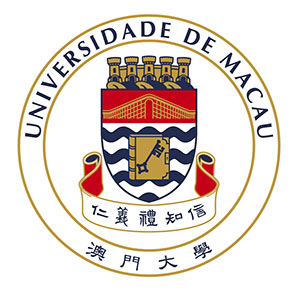 澳門大學人文社科高等研究院訪問學人申請表澳門大學收集個人資料聲明根據第 8/2005 號法律《個人資料保護法》，澳門大學將盡全力保護申請人的個人資料，以確保其保密性及完整性。通過此申請表收集的個人資料將僅用於申請該項目和相關目的用途。如需要可能會提供給任何內部或外部人員審閱。根據《個人資料保護法》，申請人有權存取其個人資料並在需要時糾正錯誤。 高研院為通過申請審批而來訪的外地訪問學人，提供月薪或津貼以及其他補助安排，如交通、住宿、基本醫療服務等。具體條件視乎申請人履歷及學術地位等因素，由雙方議定。訪問學人簽署：_______________________________ 日期：__________________________第一部分 – 基本資料第一部分 – 基本資料第一部分 – 基本資料第一部分 – 基本資料第一部分 – 基本資料第一部分 – 基本資料申請人姓名（中文）：_______________________________________________________申請人姓名（中文）：_______________________________________________________申請人姓名（中文）：_______________________________________________________申請人姓名（中文）：_______________________________________________________申請人姓名（中文）：_______________________________________________________申請人姓名（中文）：_______________________________________________________申請人姓名（英文）：_______________________________________________________申請人姓名（英文）：_______________________________________________________申請人姓名（英文）：_______________________________________________________申請人姓名（英文）：_______________________________________________________申請人姓名（英文）：_______________________________________________________申請人姓名（英文）：_______________________________________________________出生日期：_______________出生日期：_______________國籍：________________國籍：________________國籍：________________性別：______________任職機構：___________________________________________任職機構：___________________________________________任職機構：___________________________________________任職機構：___________________________________________任職機構：___________________________________________職稱：______________聯絡電郵地址：______________________________聯絡電郵地址：______________________________聯絡電郵地址：______________________________居住地址：_________________________________ ___________________________________________居住地址：_________________________________ ___________________________________________居住地址：_________________________________ ___________________________________________其他聯絡方法電話: _____________________電話: _____________________電話: _____________________微信號: _____________________微信號: _____________________第二部分 – 學歷及工作資料第二部分 – 學歷及工作資料最高學位：____________________________________________________學位授予年份：____________________________________________________學位授予學校：____________________________________________________工作簡歷：(隨本申請表格請附最新履歷表)____________________________________________________________________________________________________________________________________________________________代表著作 1 (如有電子版副本，請附相關檔案)：____________________________________________________________________________________________________________________________________________________________代表著作 2 (如有電子版副本，請附相關檔案)：____________________________________________________________________________________________________________________________________________________________主要學術榮譽：___________________________________________________________________________________________________________________________________________________________第三部分 – 來訪計劃內容第三部分 – 來訪計劃內容駐院日期起迄：自 ____ 年____ 月____日起 (2020年9月1日以後，視疫情而定)  駐院日期起迄：自 ____ 年____ 月____日起 (2020年9月1日以後，視疫情而定)                至 ____ 年____ 月____日起 止              至 ____ 年____ 月____日起 止擬研究課題名稱：(請附不超過500字的研究計劃簡介，扼要說明研究目的、取徑、方法、資料及預期成果)_______________________________________________________________________________________________________________________________________________________擬研究課題名稱：(請附不超過500字的研究計劃簡介，扼要說明研究目的、取徑、方法、資料及預期成果)_______________________________________________________________________________________________________________________________________________________來訪活動：_____________________________________________________________________________________________________________________________________________來訪活動：_____________________________________________________________________________________________________________________________________________接待來訪的澳門大學人員名字或單位名稱 (如適用)：___________________________________________________________________________接待來訪的澳門大學人員名字或單位名稱 (如適用)：___________________________________________________________________________簡述預期出版物或其他成果的主要學術貢獻：________________________________________________________________________________________________________________________________________________________簡述預期出版物或其他成果的主要學術貢獻：________________________________________________________________________________________________________________________________________________________預期出版物的鳴謝/歸屬安排(可多選) 著者將在出版物內鳴謝高研院 合著者之一為澳大全職學術人員 著者將在出版物內注明以澳大為第二工作單位 著者將不會在出版物內提及澳大或高研院預期出版物的鳴謝/歸屬安排(可多選) 著者將在出版物內鳴謝高研院 合著者之一為澳大全職學術人員 著者將在出版物內注明以澳大為第二工作單位 著者將不會在出版物內提及澳大或高研院繳交附件記錄(如已繳交請在下列方框內打勾)繳交附件記錄(如已繳交請在下列方框內打勾)繳交附件記錄(如已繳交請在下列方框內打勾)繳交附件記錄(如已繳交請在下列方框內打勾)繳交附件記錄(如已繳交請在下列方框內打勾)最新履歷表代表著作 1電子版副本代表著作 2電子版副本研究計劃簡介關於預期出版物或其他成果的相關通信